                                                                    ภาควิชา………….………….....……………………….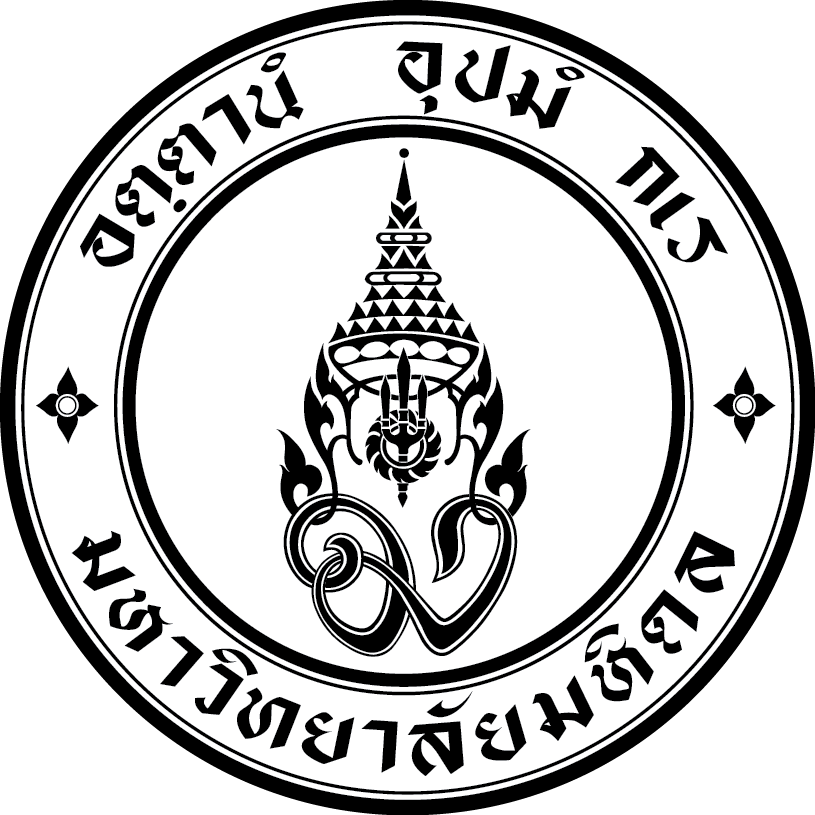 โทร.....................ที่	วันที่เรื่อง	ขออนุมัติจ้างลูกจ้างชั่วคราวโครงการวิจัยเรียน	คณบดี (ผ่านรองคณบดีฝ่ายวิจัยและนวัตกรรม)	ตามที่  ข้าพเจ้า (นาย/นาง/นางสาว)................................................................................................ ได้รับอนุมัติเงินอุดหนุนการวิจัยจากแหล่งทุน................................................................................................................. ตามสัญญาเลขที่....................................... เพื่อปฏิบัติงานในโครงการวิจัย เรื่อง..............................................................................................................................................................………………………………………………………………………………………………………………………………………………………………………………………………………………ในการนี้ เพื่อให้การบริหารจัดการโครงการดังกล่าวเป็นไปด้วยความเรียบร้อยและถูกต้องตามระเบียบข้อบังคับของมหาวิทยาลัยมหิดล จึงขออนุมัติจ้างลูกจ้างชั่วคราว (นาย/นาง/นางสาว)..................................................................................................
คุณวุฒิ................................................................................... ตำแหน่ง........................................... ในอัตราเดือนละ...........................บาท (..................................................................) โดยใช้เงินของโครงการฯ และเริ่มปฏิบัติงานจริง ตั้งแต่วันที่..................................................
ถึงวันที่.............................................. มีระยะเวลา..............ปี.............เดือน............วัน  	จึงเรียนมาเพื่อโปรดอนุมัติและดำเนินการในส่วนที่เกี่ยวข้องต่อไปด้วย จะขอบคุณยิ่ง							(ลงชื่อ)....................................................................ตำแหน่ง.................................................................เห็นสมควรพิจารณาอนุมัติจ้างลูกจ้างชั่วคราวโครงการวิจัยหมายเหตุ	     สกว. สำนักงานกองทุนสนับสนุนการวิจัย     สวก. สำนักงานพัฒนาการวิจัยการเกษตร (องค์การมหาชน)     วช. สำนักงานคณะกรรมการวิจัยแห่งชาติ	          สวทช. สำนักงานพัฒนาวิทยาศาสตร์และเทคโนโลยีแห่งชาติ     สวรส. สถาบันวิจัยระบบสาธารณสุข     สกอ. สำนักงานคณะกรรมการการอุดมศึกษา ลงชื่อ.........................................................................             		         ลงชื่อ.........................................................................         หัวหน้างานบริหารงานวิจัยและนวัตกรรม			                    รองคณบดีฝ่ายวิจัยและนวัตกรรม                     วันที่...................................			     		วันที่...................................- 2 -เอกสารประกอบการสมัครงานลูกจ้างโครงการวิจัย คณะเภสัชศาสตร์  มหาวิทยาลัยมหิดล    ใบสมัครงาน  จำนวน 1 ฉบับ (ลคจ.2)      รูปถ่าย ขนาด 1 – 1.5 นิ้ว  จำนวน 2 รูป    สำเนาใบปริญญา จำนวน 1 ฉบับ    สำเนาใบรับรองผลการศึกษา (Transcript) จำนวน 1 ฉบับ    สำเนาบัตรประจำตัวประชาชน จำนวน 4 ฉบับ    สำเนาทะเบียนบ้าน จำนวน 1 ฉบับ    สำเนาใบเปลี่ยนชื่อ- สกุล (ถ้ามี) จำนวน 1 ฉบับ    สำเนาใบผ่านการเกณฑ์ทหาร ฯ (สำหรับเพศชาย) จำนวน 1 ฉบับ    สำเนาหน้าสมุดบัญชีธนาคารไทยพาณิชย์ จำนวน 2 ฉบับ    ใบรับรองแพทย์ (โรงพยาบาลรัฐเท่านั้น) จำนวน 1 ฉบับ    แบบฟอร์มทะเบียนประวัติ สำหรับลงข้อมูล ERP (ลคจ.3)    แบบขึ้นทะเบียนผู้ประกันตน (สปส.1-03) (ลคจ.4)    แบบคำขอมีบัตรแสดงตนลูกจ้างโครงการวิจัยคณะเภสัชศาสตร์ (ลคจ.5)    สำเนาแบบแจกแจงรายละเอียดค่าใช้จ่ายแหล่งทุนหมายเหตุ     ขอให้ผู้สมัครรับรองสำเนาถูกต้องเอกสารทุกฉบับ พร้อมลงนาม (ยกเว้นใบรับรองแพทย์)ลงชื่อ.........................................................................             	        หัวหน้างานบริหารงานวิจัยและนวัตกรรม		                     วันที่...................................แหล่งทุนคุณสมบัติของลูกจ้างชั่วคราวผู้ดำเนินการ    เงินอุดหนุนการวิจัยจากแหล่งทุนภายใน    นักศึกษาคณะเภสัชศาสตร์ ม.มหิดล    หน่วยทรัพยากรบุคคล         เงินรายได้คณะฯ    บุคคลภายนอก    งานบริหารงานวิจัยและนวัตกรรม         เงินรายได้มหาวิทยาลัยมหิดล    อื่นๆ ...........................................................    อื่นๆ .............................................................         เงินงบประมาณแผ่นดิน    เงินอุดหนุนการวิจัยจากแหล่งทุนภายนอก         สกว.  สวก.   วช.   สวทช.         สวรส.  สกอ.   อื่นๆ .....................    อื่นๆ ................................................................ต้นเรื่องสำเนา      หน่วยทรัพยากรบุคคล      หัวหน้าโครงการวิจัย      งานบริหารงานวิจัยและนวัตกรรม      ผู้ได้รับอนุมัติจ้าง      หน่วยทรัพยากรบุคคล      งานบริหารงานวิจัยและนวัตกรรม อนุมัติ                           ไม่อนุมัติ(ลงชื่อ).......................................................................คณบดี/ รักษาการแทนคณบดีวันที่................................... อนุมัติ                           ไม่อนุมัติ(ลงชื่อ).......................................................................คณบดี/ รักษาการแทนคณบดีวันที่...................................